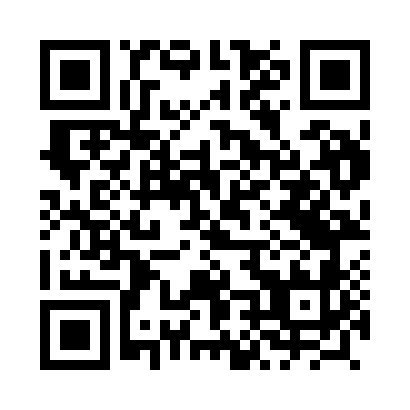 Prayer times for Doly, PolandMon 1 Apr 2024 - Tue 30 Apr 2024High Latitude Method: Angle Based RulePrayer Calculation Method: Muslim World LeagueAsar Calculation Method: HanafiPrayer times provided by https://www.salahtimes.comDateDayFajrSunriseDhuhrAsrMaghribIsha1Mon4:076:0412:335:007:028:522Tue4:056:0212:335:017:048:543Wed4:026:0012:325:037:068:574Thu3:595:5812:325:047:078:595Fri3:565:5512:325:057:099:016Sat3:535:5312:315:067:119:037Sun3:505:5112:315:077:129:058Mon3:485:4912:315:087:149:089Tue3:455:4712:315:097:169:1010Wed3:425:4412:305:117:179:1211Thu3:395:4212:305:127:199:1412Fri3:365:4012:305:137:209:1713Sat3:335:3812:305:147:229:1914Sun3:305:3612:295:157:249:2215Mon3:275:3412:295:167:259:2416Tue3:245:3212:295:177:279:2617Wed3:215:3012:295:187:299:2918Thu3:185:2712:285:197:309:3119Fri3:155:2512:285:207:329:3420Sat3:125:2312:285:227:339:3621Sun3:095:2112:285:237:359:3922Mon3:065:1912:285:247:379:4223Tue3:025:1712:275:257:389:4424Wed2:595:1512:275:267:409:4725Thu2:565:1312:275:277:429:5026Fri2:535:1112:275:287:439:5227Sat2:505:1012:275:297:459:5528Sun2:465:0812:275:307:469:5829Mon2:435:0612:265:317:4810:0130Tue2:405:0412:265:327:5010:04